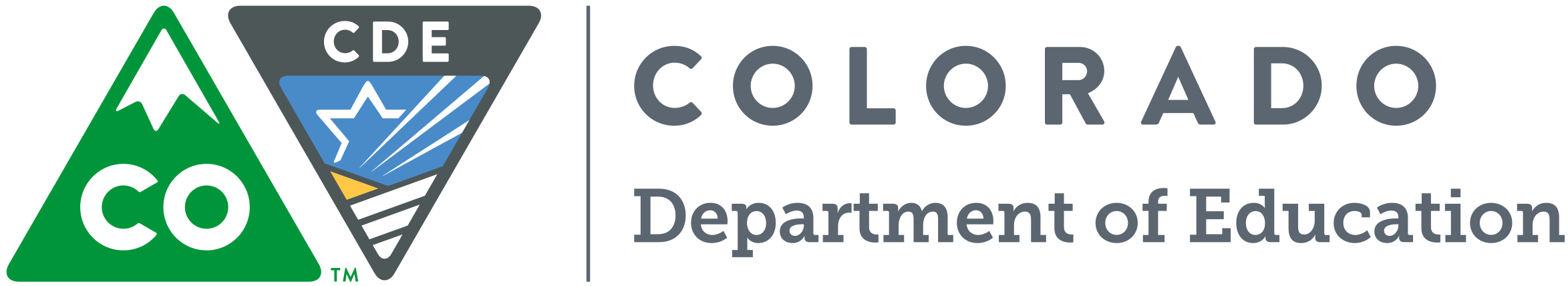 Fundamentals of Literacy Instruction (Formally known as READing Foundations Academy)WHO:  All K-3 teachers, interventionists, special educators, para-professionals, instructional coaches and educational leaders.WHAT:    A no-cost training focused on explicit and systematic Tier 1 instruction for teachers of reading who want to implement the components and principals of scientifically based reading instruction.   This dynamic course deepens educator knowledge by introducing the science of how children learn to read, illustrates the importance of all components of reading and demonstrates how to put these concepts to work in the classroom.Classes include: Class 1:  Phoneme Articulation and the Text-Dependent QuestionsClass 2:  The Outcome-Driven Model and Data AnalysisClass 3:  Phoneme-Grapheme Mapping ,Vocabulary and Read-AloudsClass 4:  Syllable Types and Text-Dependent QuestionsClass 5:  Irregular Words, Syllable Division and MorphologyClass 6:  Reading Fluency and WritingClass 7:  Integration and Putting it All TogetherThe Academy is being offered through highly trained Colorado educators from around the state. Each class is 3 hours in length for a total of 21 hours. HOW:  Register through our on-line process and check for training locationsWHEN AND WHERE:  Across the stateTHE FINE PRINT:  *Participants must commit to completing all seven classes.*Participants must bring a computer with them to the first and last class. *Participants should bring any highlighters, sticky notes, markers, pens and pencils with them.*Participants need to bring the teacher edition of their core reading program with them if they have one.